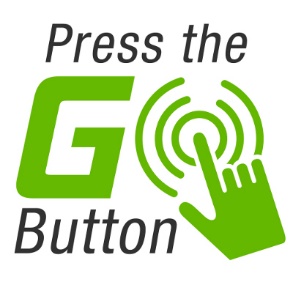 Innovation SurveyInnovation AgreementDo you PERSONALLY agree that your organization needs to accelerate innovations that are meaningfully unique versus your competition?0	1	2	3	4	5	6	7	8	9	10How URGENT is it for your organization to take action on accelerating innovations that are meaningfully unique versus competition?0	1	2	3	4	5	6	7	8	9	10Innovation System  How confident are you in the reliability of your company’s system for creating and executing more profitable products, services, customers and or markets? 0	1	2	3	4	5	6	7	8	9	10Overall how SUCCESSFUL do you feel your organization has been with innovations?0	1	2	3	4	5	6	7	8	9	10Are you PESSIMISTIC or OPTIMISTIC about your company taking action on accelerating innovations that are meaningfully unique versus competition?0	1	2	3	4	5	6	7	8	9	10Learning MindsetManagers basically agree that our organization’s ability to learn is the key to our competitive advantage.0	1	2	3	4	5	6	7	8	9	10The basic values of this organization include learning as key to improvement.0	1	2	3	4	5	6	7	8	9	10We are good at capturing what we have learned so that others in the organization can make use of it.0	1	2	3	4	5	6	7	8	9	10Innovation PipelineOur innovation strategy is clearly communicated so everyone knows the targets for improvement.0	1	2	3	4	5	6	7	8	9	10There is top management commitment and support for innovation.0	1	2	3	4	5	6	7	8	9	10There is a clear link between the innovation projects we carry out and the   overall strategy of the business.0	1	2	3	4	5	6	7	8	9	10CollaborationOur organization or team has instituted formal processes to network outside the company to find new ideas for processes or products.0	1	2	3	4	5	6	7	8	9	10Our organization makes it easy and encourages other organizations to approach us with new ideas, potential solutions or new opportunities.0	1	2	3	4	5	6	7	8	9	10The people I work with cooperate to get the job done.0	1	2	3	4	5	6	7	8	9	10Rapid ResearchOur organization has processes to allow for frequent experiments (or pilots) of new ideas in search of new innovations.0	1	2	3	4	5	6	7	8	9	10In this organization, we do a lot of quick informal market research.0	1	2	3	4	5	6	7	8	9	10PatentsPatents are very important to our organization.	0	1	2	3	4	5	6	7	8	9	10Our organization proactively encourages internal use of patents and outside licensing of our patents and technologies.0	1	2	3	4	5	6	7	8	9	10Our organization supports employees quickly filing provisional patents for new innovations for work systems and or customer offerings.0	1	2	3	4	5	6	7	8	9	10